2nd  PreparatoryStudy this Project for the Computer Practical Exam:1- From “Start” button, select ”Notepad”.2- start typing the next codes:<html><head><title></title></head><body></body></html>3- Add the following:Inside “Title” tags:  write (RCG) to appear on the title tab of the webpage.Inside “body” tags: write the following:<font size=”7” color=”red”><center> Advices for the daily living </center></font><font size=”5” color=”blue”><br> Live simply<br> Care deeply<br> Speak kindly</font>4- Save the text file as follows:From “File” menu, select “Save”.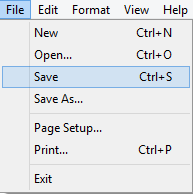 Save your text file on the desktop and write (home.html) on the “File name” box then press “Save”.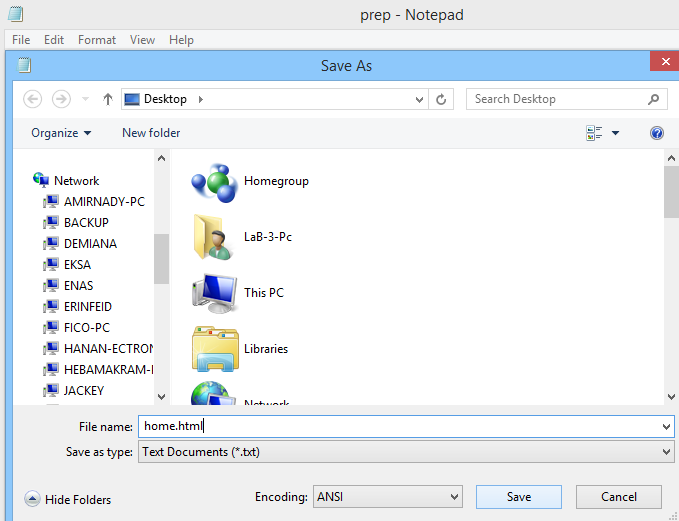 Right click on the file icon on the desktop, select “Open with” option then choose “Google Chrome”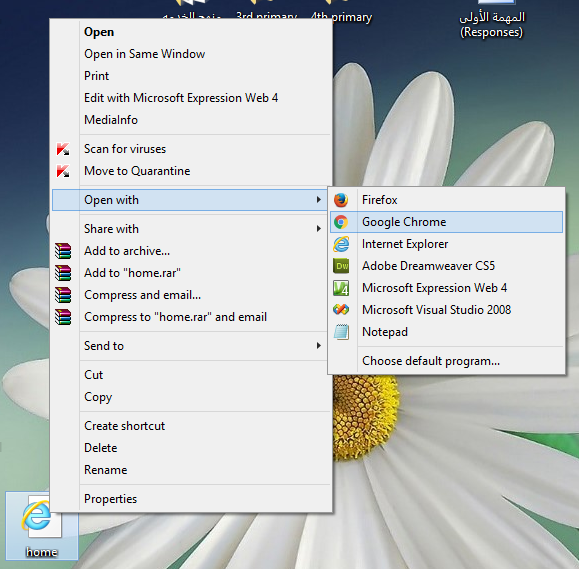 The webpage will appears as follows: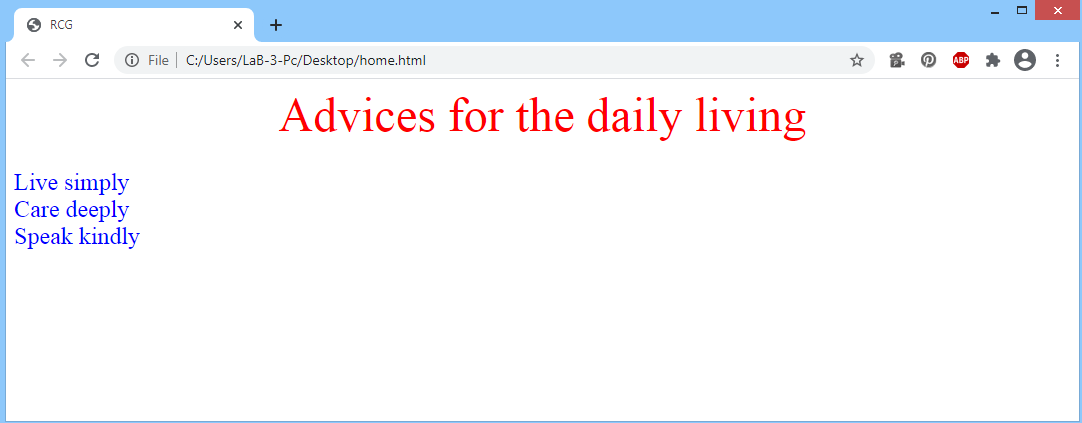 Note:Study from page 23 till page 28